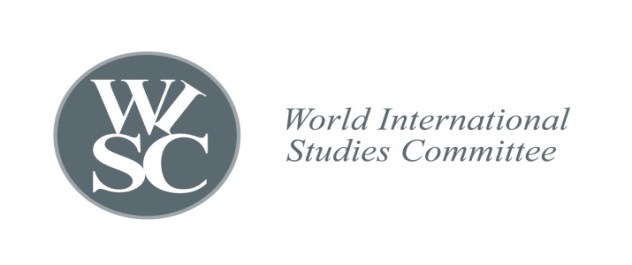 Travel Grant Application Form5th Global International Studies Conference1-3 April 2017, National Taiwan University, Taipei (Taiwan)WISC travel grants are intended to supplement other sources of funding for individuals attending a WISC-sponsored event. They are not meant to cover all the expenses involved. Travel grants are only provided to individuals who are presenting research results, normally in the form of an academic paper. They are awarded primarily on the basis of need.For the 5th Global International Studies Conference 2017 in Taiwan those scholars will receive preferential treatment that succeed in organizing thematically focused “sections” (normally consisting of between five and ten panels and roundtables, for details see the “Call for Sections, Panels and Papers” ). This applies especially to (a) scholars from countries with low salaries and/or low budget institutions; (b) graduate students / PhD candidates; and (c) junior scholars whose institutions may not provide travel support.In general applicants will be preferred when financial assistance will have a positive impact on their ability to attend the academic event. Applicants will be asked to indicate both the estimated total as well as the minimum amount needed to actually attend the respective event.Name:Institutional Affiliation:Professional Status (PhD Candidate, Full Professor, etc.):References (Name up to two academic contacts; please include name, institutional affiliation and e-mail address):Estimated Travel costs and Minimum Amount needed: Minimum amount needed to attend (in US$)  Please explain your financial needs in sufficient detail and with relevant substantiation Expenditure:Estimated  Costs (in US$):Travel (Flight, Train, etc.)Others (Please provide details on the next page)Total amount of Costs (in US$)